Publicado en 28034 el 04/06/2013 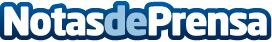 Luce espectacular el día de tu Boda con Sensebene!Todos los programas de belleza necesarios para estar radiante el día de tu boda...Datos de contacto:Sensebene ReduceMarketing918258117Nota de prensa publicada en: https://www.notasdeprensa.es/luce-espectacular-el-dia-de-tu-boda-con-sensebene Categorias: Belleza Celebraciones http://www.notasdeprensa.es